О проведении конкурса сайтовУважаемые коллеги!Приглашаем все образовательные организации принять участие в Открытом всероссийском конкурсе-практикуме с международным участием «Лучший интернет-сайт образовательной организации – 2016».Главный лозунг конкурса:СДЕЛАЕМ САЙТ ПОЛЕЗНЫМ ДЛЯ ОБРАЗОВАНИЯ!Сайт – это живой организм виртуальной реальности, где каждый участник образовательного процесса может найти для себя не только информацию, но и сферу приложения своих профессиональных интересов, организовать взаимодействие с коллегами, учащимися и их родителями.Для педагога – это возможность распространения своего опыта, средство коммуникации, позволяющее наладить связь с коллегами и обучающимися.Для учебного заведения – это интерактивная система, которая позволяет управлять педагогическим процессом и выполняет роль образовательного ресурса с точки зрения методических и информационных материалов.МиссияОткрытый всероссийский конкурс-практикум с международным участием «Лучший интернет-сайт образовательной организации – 2016» проводится для стимулирования применения современных информационно-коммуникационных технологий в образовательных учреждениях.Участие в конкурсе способствует развитию современных подходов в административной, образовательной и внеучебной деятельности образовательных организаций, создает дополнительные возможности для творческой, научной и общественно-полезной работы учащихся, повышению грамотности администраторов сайтов.ПРИЗОВОЙ ФОНДПроцент с итоговой суммы организационных сборов получат победители и призеры нашего конкурса. Призовой фонд увеличивается вместе с количеством участников.Номинации:Лучший сайт дошкольной образовательной организации.Лучший сайт общеобразовательной организации.Лучший сайт организации дополнительного образования детей.Лучший сайт организаций дополнительного профессионального, среднего профессионального и высшего профессионального образования.Победители, призеры и лауреаты конкурсаопределяются путем проведения многоэтапной процедуры:
В нашем конкурсе нет проигравших, поскольку знания и опыт, полученные в ходе участия, крайне важны для дальнейшей работы каждой образовательной организации.Почему стоит принять участие:В ходе нашего конкурса мы не просто производим оценку сайта Вашего учреждения, но и учим, как правильно его вести и дорабатывать, оказываем консультационную поддержку. Все участники конкурса смогут пройти интенсивный обучающий курс по ведению сайтов образовательных организаций. Мы рассмотрим данный вопрос со всех сторон, предложим Вам варианты готовых решений. Даже если Ваш сайт не займет 1-е место, знания, полученные в ходе участия в конкурсе, навсегда останутся с Вами.Приняв участие в конкурсе Вы и Ваша образовательная организация:В рамках конкурса запланировано участие и выступление представителей образовательных организаций и экспертов из  стран ближнего зарубежья. Наш конкурс – это уникальная возможность изучить международный опыт создания и ведения сайтов образовательных организаций.На протяжении всего периода проведения конкурса участники будут иметь возможность общаться друг с другом и с экспертами по вопросам создания и ведения сайтов образовательных организаций, обмениваться опытом, делиться идеями.В ходе проведения конкурса для всех участников будут проводиться обучающие мероприятия в формате вебинара, предоставляться бесплатные видео уроки, а также оказываться непрерывная консультационная поддержка по следующим вопросам:Соблюдение требований законодательства при ведении сайта.  Информация, обязательная к размещению. Варианты реализации сайтов образовательных организаций. Анализ лучших практик.Версия сайта для слабовидящих – требование законодательства. Как ее создать.Какие локальные нормативно-правовые акты должны быть размещены на сайте и как их составить. Образцы документов. Порядок составления и утверждения.Ведение сайта образовательной организации и защита персональных данных. Как не допустить нарушений.Основы сайтостроения.Старт конкурса: 1 апреля 2016 года Подведение итогов: 30 июня 2016 года График  конкурса:01.04.2016 - 25.06.2016 – период приёма заявок на участие в конкурсе; включение Интернет-сайтов образовательных учреждений в галерею сайтов – участников конкурса01.04.2016 – 25.06.2016 – народное голосование за сайты участников;01.04.2016 – 30.06.2016 – общение в специальном ЧАТЕ с участниками и экспертами, обмен опытом;01.05.2016 – 30.06.2016 – проведение обучающих мероприятий для участников конкурса по ведению и администрированию сайтов.20.06.2016 – 29.06.2016 – оценка сайтов независимыми экспертами и участниками конкурса;30.06.2016 –  подведение итогов конкурса, сообщение результатов мероприятия, размещение на портале информации об образовательных учреждениях -  победителях и лауреатах конкурса;01.07.2016 - 31.07.2016 - направление дипломов, сертификатов, свидетельств и DVD-дисков с обучающим видео.График обучающих мероприятий:В рамках конкурса каждый участник может выступить с презентацией сайта своей образовательной организации, а также поделиться с коллегами опытом администрирования, наполнения информацией и организацией взаимодействия с коллегами.Все победители, лауреаты и участники получат электронный диплом, а также статус победителя, лауреата или участника Открытого всероссийского конкурса-практикума с международным участием«Лучший интернет-сайт образовательной организации – 2016»Как принять участие в конкурсе:- заполнить заявку на нашем сайте;- оплатить организационный взнос удобным способом;- разместить на своем сайте систему голосования;- принимать участие в обучающих мероприятиях, проводимых НП «Электронный Арбитраж»;- получать рекомендации;- дорабатывать свой сайт на основе полученных знаний;- общаться и обмениваться опытом с коллегами;- получить диплом победителя, лауреата или участника Конкурса.Организационный взнос за участие в Конкурсе: 1000 рублейПолучить подробную информацию об условиях участия, а также подать заявку Вы можете на официальном сайте конкурса: http://education.shkollegi.info/За дополнительной информацией по вопросам участия просим обращаться  в оргкомитет конкурса по телефону: +7 (383) 2-078-690, или на адрес электронной почты: edu@e-arbitrage.biz 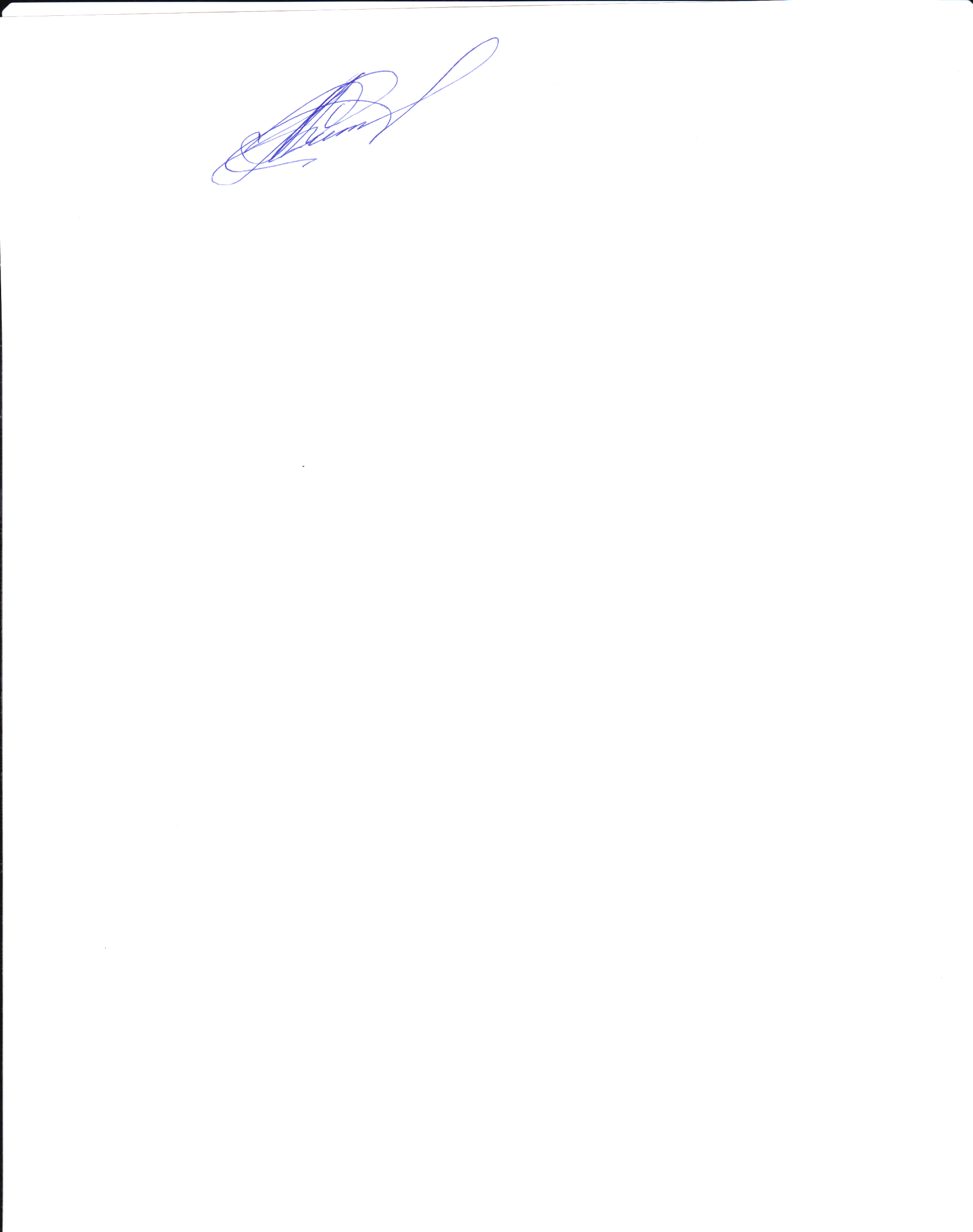 С уважением и надеждой на сотрудничество,Председатель правления НП «Электронный Арбитраж»	                                          Д.А. Хитров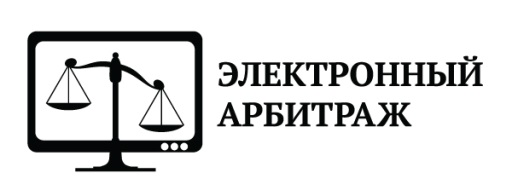 НЕКОММЕРЧЕСКОЕ ПАРТНЕРСТВО«ЭЛЕКТРОННЫЙ АРБИТРАЖ»ИНН 5436111371 КПП 543601001ОГРН 1145476083686Расчетный счет: 40703810204000000332В СИБИРСКИЙ Ф-Л ПАО "ПРОМСВЯЗЬБАНК"БИК: 045004816, кор. счет: 30101810500000000816633623, Новосибирская область, пгт. Сузун, ул. Первомайская, дом 84e-mail: edu@e-arbitrage.biz, телефон +7 (383) 2-078-690Исходящий № 135-ЭА/2016 от «05» апреля 2016 г.Входящий № _______ от «___» «______________» 20 ___ г.Руководителям образовательных организаций Российской Федерации(в том числе в сфере культуры и спорта)Народное голосование+Оценка экспертного жюри+Оценка участников конкурсаПройдете интенсивный курс обучения по ведению сайта образовательной организацииОбменяетесь опытом с вашими коллегами из России и стран ближнего зарубежьяИзучите лучшие практики создания и ведения сайтов образовательных организацийПоборетесь за право стать победителем и выиграть Призовой фонд КонкурсаСделаете Ваш сайт лучше, приведя его в соответствие с требованиями законодательства и международными стандартами5  мая 2016 годаСоблюдение требований российского законодательства при ведении сайта. Информация, обязательная к размещению.12 мая 2016 годаВебинар от программистов:Версия сайта для слабовидящих – требование законодательства. Как создать версию для слабовидящих?19 мая 2016 годаВедение сайта образовательной организации  и Федеральный закон «О персональных данных» № 152-фз. Как не допустить нарушений26 мая 2016 годаТипичные нарушения при ведении сайта образовательной организации. Варианты реализации сайтов образовательных организаций. Анализ практик2 июня 2016 годаОсновные принципы, которые необходимо соблюдать при создании и ведении сайта образовательной организации8 июня 2016 годаКакие локальные нормативно-правовые акты должны быть размещены на сайте и как их составить. Образцы документов. Порядок составления и утверждения